                                   Заявка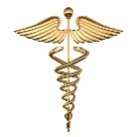 INTERNATIONAL FEST “CADUCEUS” 201910-16 August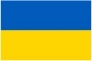 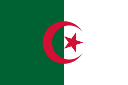 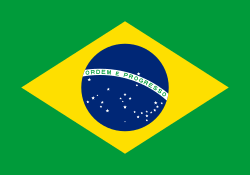 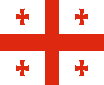 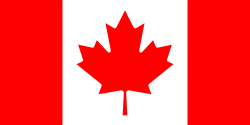 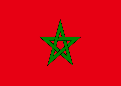 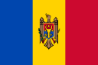 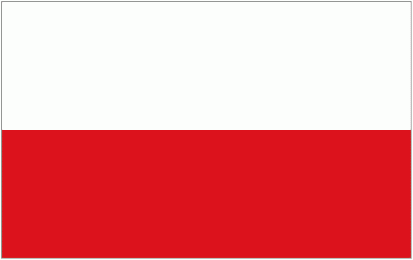 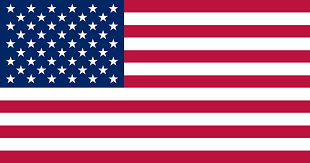 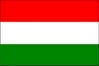 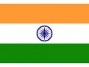 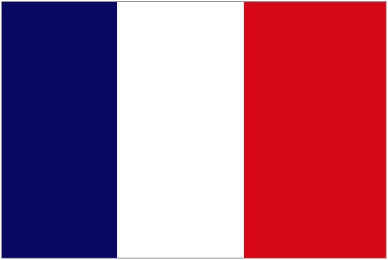 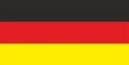                     ORGANIZES                                   GENRES                                      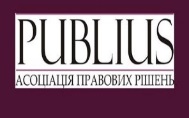 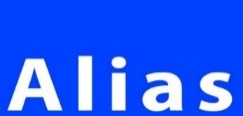 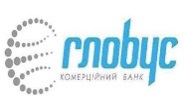 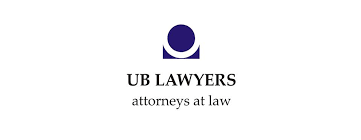         Перелік конкурсів: Усі матеріали надсилайте на пошту e-mail: Olgadruon2017@ukr.net                                                                                Internationalfestcaduceus@ukr.net KHARKIVUKRAINEВаше ім’я та прізвищеДата народженняВиповнилось роківАдреса (місто, область)Ваш e-mailТелефонДефіле у національному костюміВізитна карткаРеклама мого містаТанець (пісня, вірш)Я – неперевершена особистість3 фото: портрет, на весь зріст, 1 фото за бажанням (ваше улюблене фото)